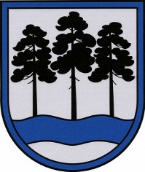 OGRES  NOVADA  PAŠVALDĪBAReģ.Nr.90000024455, Brīvības iela 33, Ogre, Ogres nov., LV-5001tālrunis 65071160, e-pasts: ogredome@ogresnovads.lv, www.ogresnovads.lv APSTIPRINĀTS ar Ogres novada pašvaldības domes 05.08.2021. ārkārtas sēdes lēmumu (Nr.6; 14.) IEKŠĒJIE NOTEIKUMI OgrēProfesionālās ievirzes izglītības iestādes“Ogres novada sporta centrs”NOLIKUMS Izdots saskaņā ar  Izglītības likuma 22.panta pirmo un otro daļu, Profesionālās izglītības likuma 15.panta pirmo daļu, Sporta likuma 7.panta otro daļu,Valsts pārvaldes iekārtas likuma 28. pantu,likuma “Par pašvaldībām” 21. panta pirmās daļas 8. punktu un 41. panta pirmās daļas 2. punktuVispārīgie jautājumi1. Ogres novada sporta centrs (turpmāk – Sporta centrs) ir Ogres novada pašvaldības domes (turpmāk – Dibinātājs) dibināta profesionālās ievirzes sporta izglītības iestāde, kas savā darbībā īsteno profesionālās ievirzes sporta izglītības programmas. 2. Sporta centra darbības tiesiskais pamats ir Izglītības likums, Profesionālās izglītības likums, citi normatīvie akti, kā arī Dibinātāja izdotie tiesību akti un šis nolikums. 3. Sporta centrs atrodas Ogres novada Izglītības pārvaldes pakļautībā, kas koordinē izglītības procesu un darbu ar jaunatni, kā arī īsteno izglītības metodisko vadību. 4. Sporta centrs ir pastarpinātās pārvaldes iestāde ar savu budžetu, kuru apstiprina Dibinātājs. Sporta centram ir savs zīmogs, noteikta parauga veidlapa, sava simbolika, kā arī vienota sporta forma un emblēma. Sporta centra budžetu administrē Ogres novada pašvaldības (turpmāk – Pašvaldība) Centrālās administrācijas Finanšu nodaļa. 5. Sporta centra juridiskā adrese: Skolas iela 21, Ogre, Ogres novads, LV – 5001.6. Dibinātāja juridiskā adrese: Brīvības iela 33, Ogre, Ogres novads, LV – 5001.7. Sporta centra izglītības programmu īstenošanas vietas adreses norādītas Valsts izglītības informācijas sistēmā Ministru kabineta noteiktajā kārtībā.Sporta centra darbības mērķi, pamatvirziens un uzdevumi8. Sporta centra darbības mērķis ir veidot izglītības vidi, organizēt un īstenot izglītību, kas nodrošinātu profesionālās ievirzes sporta izglītības mērķu sasniegšanu - veselas, fiziski, garīgi un emocionāli attīstītas personības veidošanu, kas motivēta aktīvam, kustīgam dzīvesveidam un apzinās sporta pozitīvo ietekmi indivīda personības veidošanas procesā. 9. Sporta centra pamatvirziens ir izglītojoša, sporta un audzinoša darbība. 10. Sporta centra uzdevumi ir: 10.1. nodrošināt iespējas izglītojamo fiziskajai un intelektuālajai attīstībai, veselības uzlabošanai un nostiprināšanai, personības veidošanai, interešu, spēju un talantu izkopšanai, pašizglītībai, profesijas izvēlei, lietderīgai brīvā laika un atpūtas organizācijai; 10.2. nodrošināt sporta veidu attīstību un programmu realizēšanu (mācību treniņa procesa nodrošināšana, metodiskais darbs, sporta speciālistu tālākizglītības iespējas); 10.3. nodrošināt talantīgo jauniešu sporta augstākās meistarības pilnveidošanas iespējas; 10.4. sagatavot izglītojamos valsts jauniešu, junioru vai pieaugušo izlasēm;10.5. popularizēt sportu un veselīgu dzīvesveidu, plānojot un organizējot vietēja, valsts un starptautiska mēroga sporta pasākumus;10.6. veicināt sporta izglītības programmās iesaistīto pedagogu tālākizglītības iespējas; 10.7. veicināt licencēto un akreditēto sporta programmu kvalitātes nodrošināšanas sistēmas attīstību; 10.8. racionāli izmantot piešķirtos finanšu līdzekļus; 10.9. sadarboties ar izglītojamo likumiskajiem pārstāvjiem (turpmāk – vecāki), lai nodrošinātu izglītības programmu apguvi;10.10. nodrošināt izglītojamiem regulāru veselības pārbaudi;10.11. aktualizēt Izglītības iestāžu reģistrā norādāmo informāciju atbilstoši Ministra kabineta noteikumiem par Valsts izglītības informācijas sistēmas saturu, uzturēšanas un aktualizācijas kārtību, kā arī nodrošināt pašnovērtējuma ziņojuma aktualizāciju un tā pieejamību Sporta centra tīmekļvietnē;10.12. vadīt, organizēt un koordinēt sporta klubu, komandu un individuālo sportistu attīstības vajadzības;10.13. koordinēt un vadīt metodisko darbu  sporta  jomā;10.14. apsaimniekot Sporta centra sporta bāzes un objektus; 10.15. plānot veselības veicināšanas un profilakses pasākumus, pamatojoties uz sabiedrības veselības stratēģijas formulētajām prioritātēm un rīcības plāna virzieniem.10.15.1. izvērtēt veselības veicināšanas projektu un pasākumu realizācijas iespējas atbilstoši vietējai situācijai.10.15.2. nodrošināt veselības veicināšanas pasākumu norisi visā novadā pēc darba plāna.10.15.3. sekot pasākumu kvalitātei.10.16. pildīt citus normatīvajos aktos paredzētos Sporta centra uzdevumus.  Sporta centrā īstenojamās izglītības programmas 11. Sporta centrs īsteno normatīvajos aktos noteiktā kārtībā un Valsts izglītības informācijas sistēmā (turpmāk – VIIS) licencētas un akreditētās profesionālās ievirzes sporta izglītības programmas.12. Pēc valsts, darba devēju, un vecāku ierosinājuma, Sporta centrs var īstenot personības izaugsmes interesēm atbilstošas pieaugušo neformālās izglītības programmas un personas individuālās izglītības vajadzībām un vēlmēm atbilstošas interešu izglītības programmas, kas saskaņotas ar Dibinātāju. Izglītības procesa organizācija 13. Izglītības procesu Sporta centrā nosaka Izglītības likums, Profesionālās izglītības likums, citi ārējie normatīvie akti, šis nolikums, Sporta centra Darba kārtības noteikumi, Iekšējās kārtības noteikumi, citi Sporta centra iekšējie normatīvie akti, kā arī citi Sporta centra vadītāja (turpmāk – Sporta centra direktors) izdotie tiesību akti un lēmumi. 14. Izglītības process Sporta centrā ietver izglītības programmu īstenošanu, izglītojamo audzināšanu un metodisko darbu. 15. Izglītojamo uzņemšana Sporta centrā, pārcelšana nākamajā grupā un atskaitīšana no Sporta centra notiek saskaņā ar Sporta centra iekšējiem noteikumiem, kas saskaņoti ar Dibinātāju, ievērojot Profesionālās izglītības likumā un citos normatīvajos aktos noteiktās prasības.16. Mācību darba organizācijas pamatforma ir mācību treniņu nodarbība, tās ilgums – 40 minūtes. Izglītības programmas tiek īstenotas saskaņā ar izglītības programmā noteikto.17. Atbilstoši Sporta centrā īstenotajām sporta izglītības programmām, izglītojamos uzņem sporta veidu mācību treniņu grupās pamatojoties uz normatīvajos aktos noteiktajiem kritērijiem.18. Sporta centrs drīkst noteikt iestājpārbaudījumus izglītojamo uzņemšanai, kuros pārbauda vispārējo fizisko sagatavotību un fiziskos dotumus attiecīgajā sporta veidā.19. Profesionālās ievirzes izglītības programmu īstenošana ietver teorētiskās un praktiskās mācības un dalību sacensībās.20. Uzsākot izglītības programmu minimālais izglītojamo skaits tiek noteikts atbilstoši sporta veida licencētām programmām un Ministru kabineta noteikumiem.21. Pēc profesionālās ievirzes izglītības programmas apguves izglītojamie saņem valsts atzītu profesionālās ievirzes izglītību apliecinošu dokumentu (profesionālās ievirzes izglītības apliecību);22. Sporta centrs nodarbības organizē visa kalendārā gada ietvaros. Mācību gada sākumu un beigas, kā arī skolēnu brīvdienas nosaka Ministru kabineta noteikumi. 23. Realizējot sporta programmas, Sporta centrs sadarbojas ar vispārizglītojošām skolām, to klašu audzinātājiem, vecākiem, sporta skolotājiem, nevalstiskām organizācijām, sporta izglītības iestādēm un citām institūcijām Latvijā un ārzemēs.  24. Veselības aprūpi un medicīnisko uzraudzību Sporta centrā nodrošina ārstniecības personāls un sporta ārsts, sadarbībā ar sertificētām medicīnas iestādēm.25. Sporta centrā darbojas pedagoģiskā padome, kura ir direktora padomdevējs. Tajā darbojas visi pedagogi un direktora vietnieks.26. Sporta centra izglītojamo sarakstā tiek iekļauti arī tie izglītojamie, kuri ir uzņemti Murjāņu sporta ģimnāzijā vai specializētajos sporta veidu centros un sacensībās ir tiesīgi pārstāvēt Sporta centru.27. Ar Dibinātāja lēmumu Sporta centrā var noteikt vecāku līdzmaksājumu sporta programmas apguvē, kā arī maksu par sporta pakalpojumiem.Pedagogu un citu darbinieku tiesības un pienākumi  28. Sporta centru vada Sporta centra direktors. Sporta centra direktora tiesības un pienākumi ir noteikti Izglītības likumā, Profesionālās izglītības likumā, Bērnu tiesību aizsardzības likumā, Fizisko personu datu apstrādes likumā, Darba likumā un citos normatīvajos aktos. Sporta centra direktora tiesības un pienākumus precizē darba līgums un amata apraksts.29. Sporta centra pedagogus un citus darbiniekus darbā pieņem un atbrīvo Sporta centra direktors normatīvajos aktos noteiktajā kārtībā. Sporta centra direktors ir tiesīgs deleģēt pedagogiem un citiem Sporta centra darbiniekiem konkrētu uzdevumu veikšanu.30. Sporta centra pedagogu tiesības un pienākumi ir noteikti Izglītības likumā, Profesionālās izglītības likumā, Bērnu tiesību aizsardzības likumā, Fizisko personu datu apstrādes likumā, Darba likumā un citos normatīvajos aktos. Pedagoga tiesības un pienākumus precizē darba līgums un amata apraksts.31. Sporta centra citu darbinieku tiesības un pienākumi ir noteikti Darba likumā, Bērnu tiesību aizsardzības likumā un citos normatīvajos aktos. Sporta centra citu darbinieku tiesības un pienākumus precizē darba līgums un amata apraksts.Izglītojamā tiesības un pienākumi 32. Izglītojamo tiesības un pienākumi ir noteikti Izglītības likumā, Bērnu tiesību aizsardzības likumā, citos ārējos normatīvajos aktos un Sporta centra iekšējos normatīvajos aktos.33. Izglītojamais ir atbildīgs par savu rīcību Sporta centrā atbilstoši normatīvajos aktos noteiktajam.Sporta centra pašpārvaldes izveidošanas kārtība, tās kompetence34. Sporta centra direktors sadarbībā ar Dibinātāju nosaka Sporta centra organizatorisko struktūru, tai skaitā nodrošinot Sporta centra padomes izveidošanu un darbību.35. Sporta centra padomes kompetenci nosaka Izglītības likums.36. Lai risinātu jautājumus, kas saistīti ar izglītojamo interesēm Sporta centrā un līdzdarbotos Sporta centra darba organizēšanā un mācību procesa pilnveidē, Sporta centra padome ir tiesīga veidot vecāku, izglītojamo interešu grupas un institūcijas, tajās iesaistot Sporta centra izglītojamos un viņu vecākus. Minēto institūciju un interešu grupu darbību nosaka Sporta centra padomes apstiprināts reglaments.37. Sporta centra pedagoģiskās padomes (turpmāk – pedagoģiskā padome) izveidošanas kārtību, darbību un kompetenci nosaka Sporta centra iekšējie normatīvie akti.38. Pedagoģisko padomi vada Sporta centra direktors.39. Izglītības programmās noteikto prasību īstenošanas kvalitātes nodrošināšanai, sporta pedagogi tiek apvienoti sporta veidu metodiskajās komisijās. Metodiskās komisijas darbojas saskaņā ar šo nolikumu un Sporta centra iekšējiem normatīvajiem aktiem, to darbu koordinē Sporta centra direktors, direktora vietnieki vai metodiķi.40. Šajā nolikuma nodaļā minētajām Sporta centra pašpārvaldes institūcijām ir konsultatīvs raksturs.Sporta centra iekšējo normatīvo aktu pieņemšanas kārtība41. Sporta centrs saskaņā ar Izglītības likumā un citos normatīvajos aktos, kā arī Sporta centra nolikumā noteikto patstāvīgi izstrādā un izdod Sporta centra iekšējos normatīvos aktus. 42. Sporta centra iekšējos normatīvos aktus izdod Sporta centra direktors, saskaņojot ar Dibinātāju.Sporta centra saimnieciskā darbība 43. Sporta centrs ir patstāvīgs finanšu, saimnieciskajā un citā darbībā saskaņā ar Izglītības likumā, Profesionālās izglītības likumā un citos normatīvajos aktos, kā arī Sporta centra nolikumā noteikto. 44. Atbilstoši normatīvajos aktos noteiktajam Sporta centra direktors, saskaņojot ar Dibinātāju, ir tiesīgs slēgt ar juridiskām un fiziskām personām līgumus par dažādu Sporta centram nep ieciešamo darbu veikšanu un citiem pakalpojumiem (piemēram, ēdināšanas pakalpojumi, telpu noma), ja tas netraucē izglītības programmu īstenošanai.45. Sporta centra saimnieciskās darbības ietvaros tiek veikta iestādes telpu un teritorijas apsaimniekošana.Sporta centra finansēšanas avoti un kārtība 46. Sporta centra finansēšanas avotus un kārtību nosaka Izglītības likums, Profesionālās izglītības likums un citi normatīvie akti.47. Sporta centra finansēšanas avoti:47.1. valsts mērķdotācijas; 47.2. pašvaldības finansējums;  47.3. ieņēmumi no sniegtajiem maksas pakalpojumiem;  47.4. ziedojumi un dāvinājumi;  47.5. Dibinātāja apstiprinātās mācību maksas; 47.6. citi ieņēmumi. 48. Finanšu līdzekļu izmantošanas kārtību, ievērojot ārējos normatīvajos aktos noteikto, nosaka Sporta centra direktors, saskaņojot ar Dibinātāju.49. Ziedojumu un dāvinājumu līdzekļu izmantošanas kārtību nosaka Pašvaldības Nolikums par finanšu līdzekļu vai mantas dāvinājumu (ziedojumu) vākšanu, pieņemšanu un izlietošanu Pašvaldības budžeta iestādēs. XI. Sporta centra reorganizācijas un likvidācijas kārtība50. Sporta centru reorganizē vai likvidē Dibinātājs normatīvajos aktos noteiktajā kārtībā, paziņojot par to Ministru kabineta noteiktai institūcijai, kas kārto Izglītības iestāžu reģistru.51. Sporta centrs par tās likvidāciju vai reorganizāciju attiecīgās institūcijas, tai skaitā Ministru kabineta noteiktu institūciju, kas kārto Izglītības iestāžu reģistru, un personas informē ne vēlāk kā sešus mēnešus iepriekš (objektīvu apstākļu dēļ – ne vēlāk kā trīs mēnešus iepriekš).XII. Sporta centra nolikuma un tā grozījumu pieņemšanas kārtība 52.  Sporta centrs, pamatojoties uz normatīvajiem aktiem, izstrādā Sporta centra nolikumu, kuru apstiprina Dibinātājs. 53. Grozījumus, papildinājumus Sporta centra nolikumā var izdarīt pēc Dibinātāja, Sporta centra direktora vai Sporta centra padomes priekšlikuma. Grozījumus nolikumā apstiprina Dibinātājs. 54. Sporta centra nolikumu un grozījumus nolikumā Sporta centrs aktualizē Valsts izglītības informācijas sistēmā normatīvajos aktos noteiktā kārtībā. XIII. Citi būtiski noteikumi, kas nav pretrunā ar normatīvajiem aktiem55. Saskaņā ar normatīvajos aktos un Dibinātāja noteikto kārtību Sporta centrs veic dokumentu un arhīvu pārvaldību, tostarp veicot fizisko personu datu apstrādi saskaņā ar Eiropas Parlamenta un Padomes 2016. gada 27. aprīļa regulu (ES) 2016/679 par fizisku personu aizsardzību attiecībā uz personas datu apstrādi un šādu datu brīvu apriti un ar ko atceļ direktīvu 95/46/EK (Vispārīgā datu aizsardzības regula) un Fizisko personu datu apstrādes likumu.56. Sporta centra izdotu administratīvo aktu vai faktisko rīcību privātpersona var apstrīdēt, iesniedzot attiecīgu iesniegumu Ogres novada pašvaldībā (Brīvības iela 33, Ogre, Ogres novads, LV-5001). 57. Sporta centrs savā darbībā nodrošina izglītības jomu reglamentējošajos normatīvajos aktos noteikto mērķu sasniegšanu, vienlaikus nodrošinot izglītojamo tiesību un interešu ievērošanu un aizsardzību.XIV. Noslēguma jautājumi58. Noteikumi stājas spēkā 2021.gada 9.augustā.59. Ar šo noteikumu spēkā stāšanos spēku zaudē Ogres novada pašvaldības 2013.gada 18.jūlija Ogres novada sporta centra nolikums (apstiprināts ar Ogres novada domes 2013.gada 18.jūlija  sēdes lēmumu (Nr.11.42.)).	Domes priekšsēdētājs  	 	 	 	 	 	 	E.Helmanis 2021. gada 5. augustāNr. 22/2021